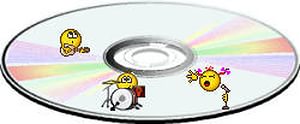 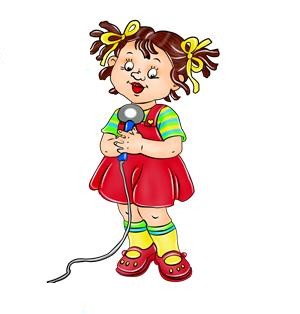 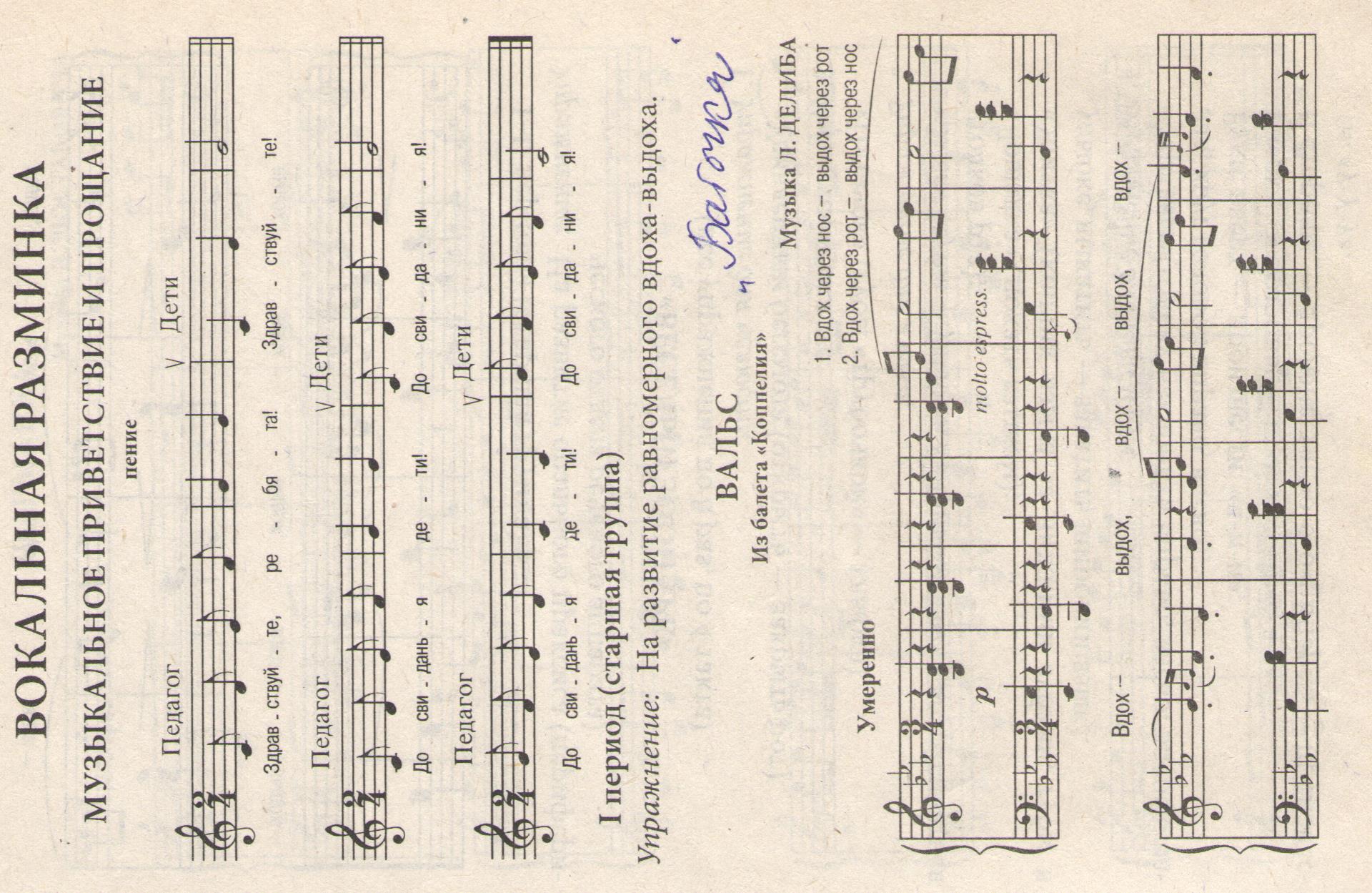 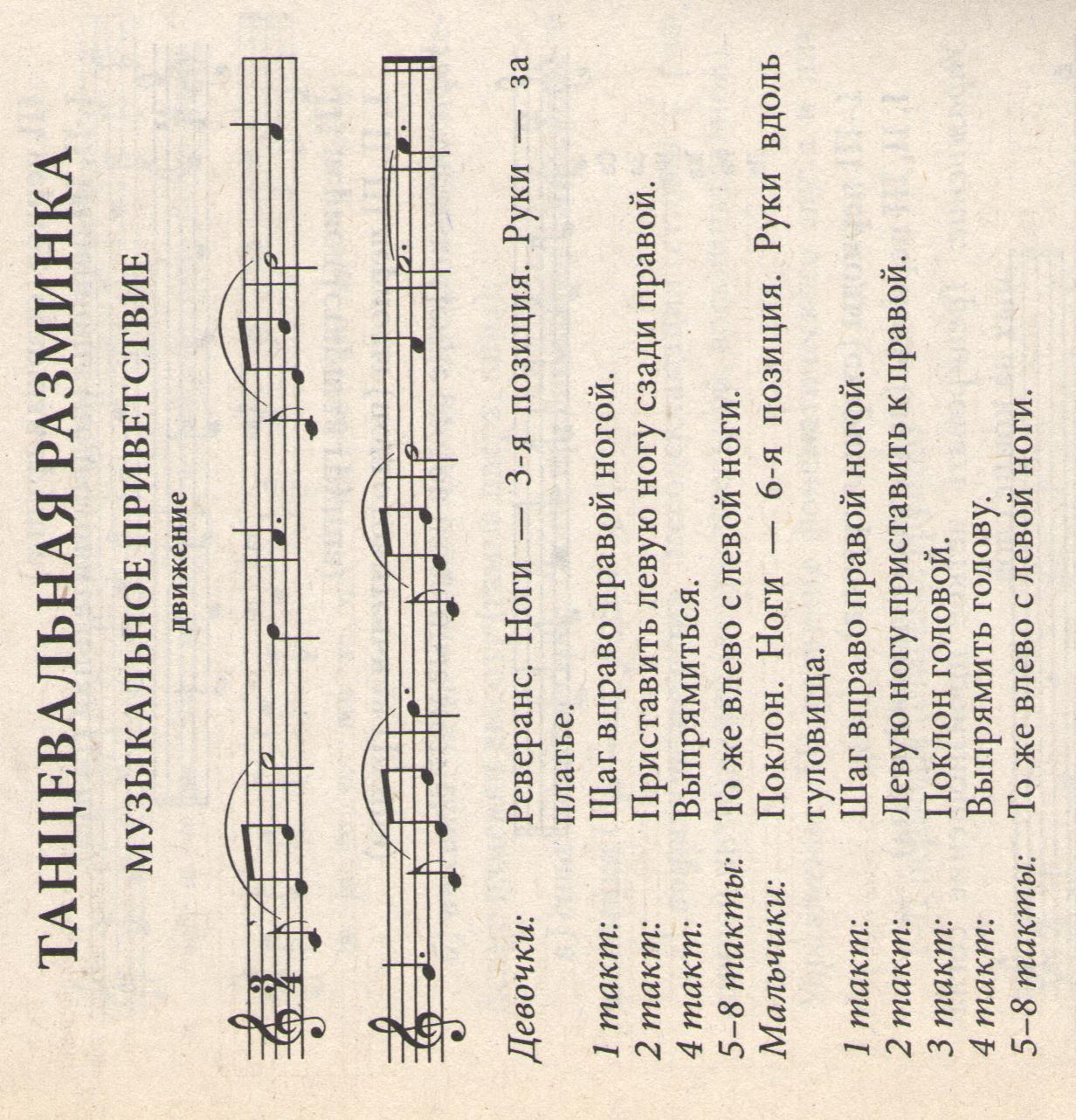 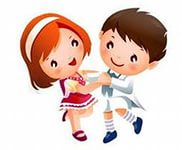 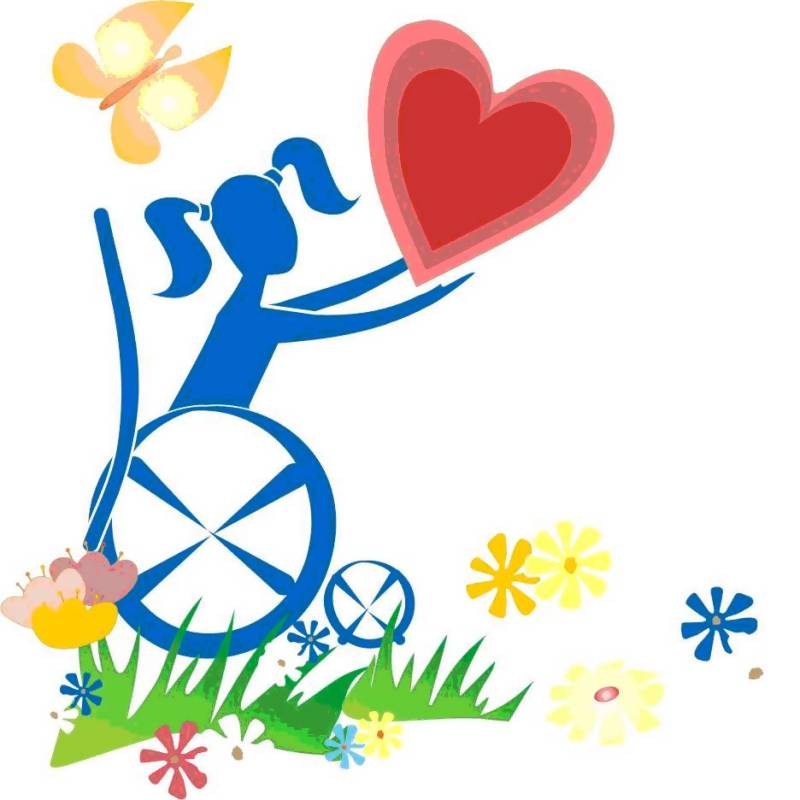 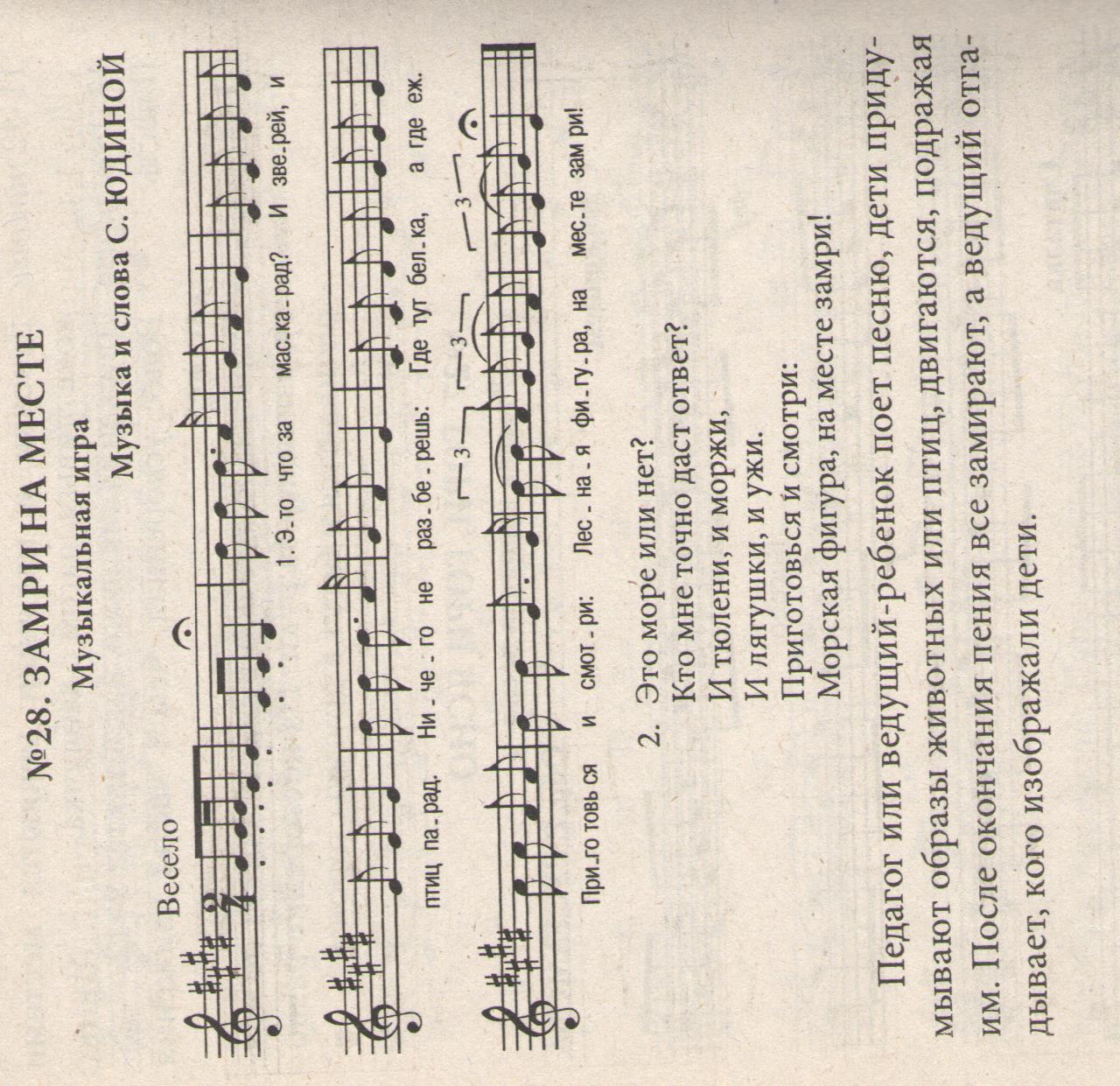 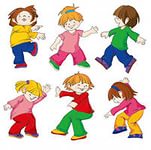 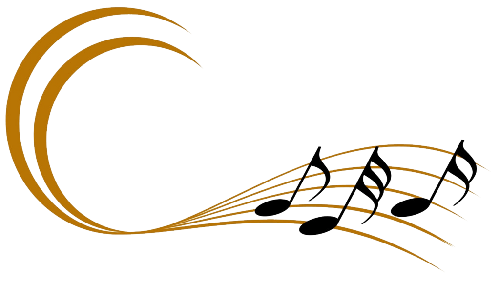 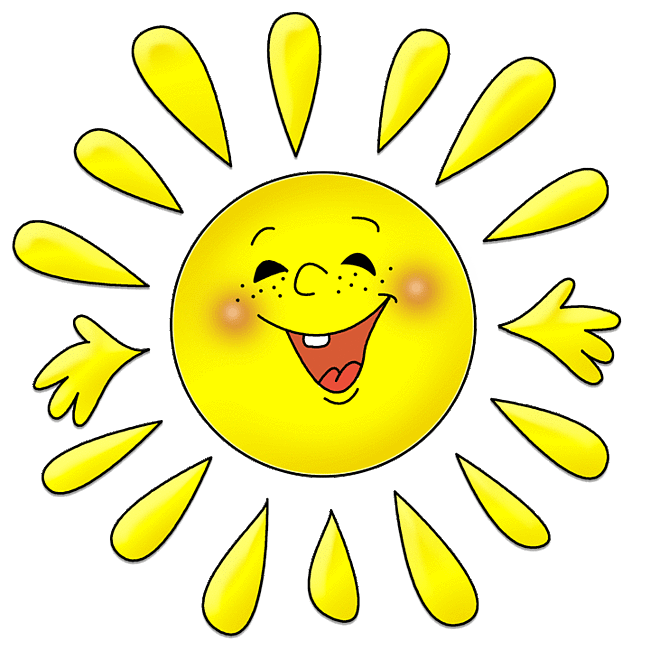 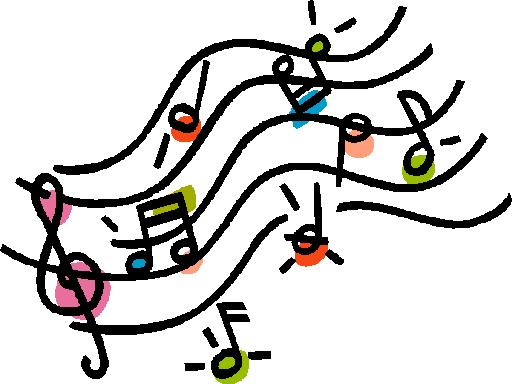 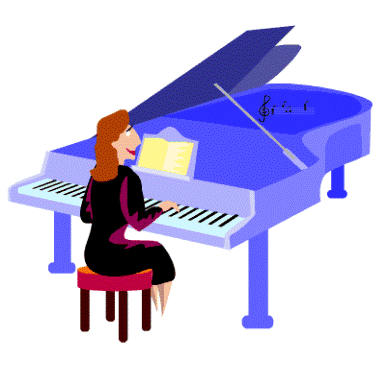 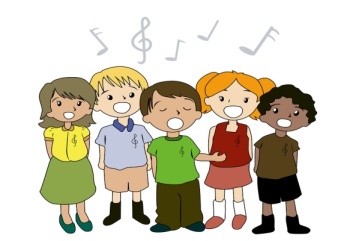 2014г.